Технологическая карта урока математики в 1 классе ПРИЛОЖЕНИЕ (слайды  к уроку)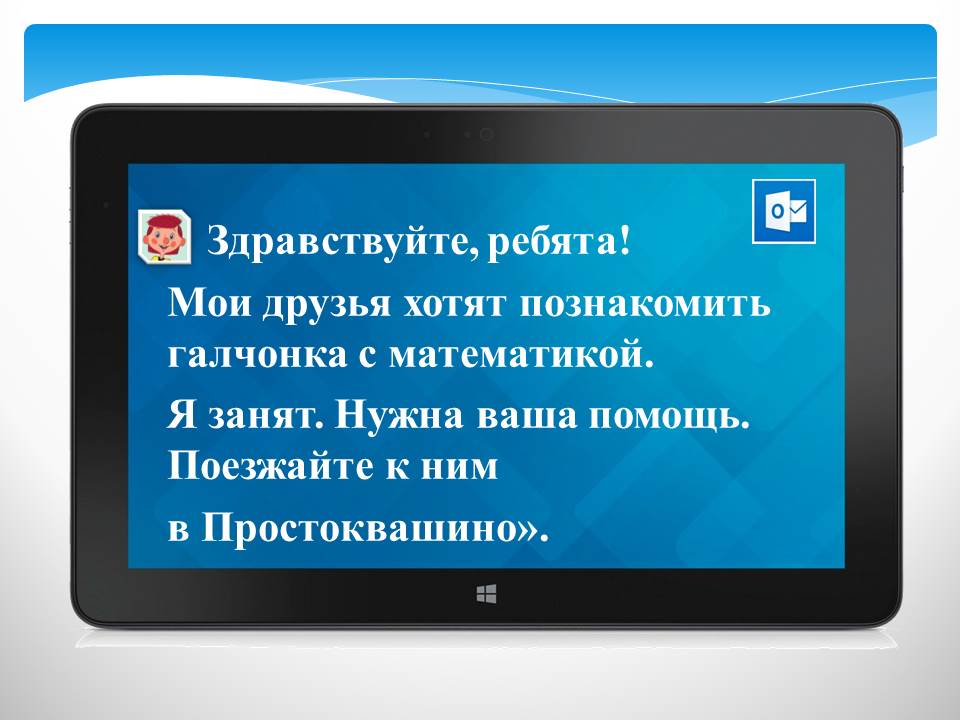 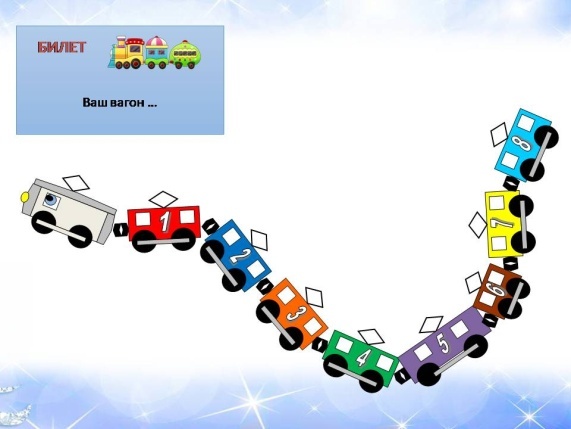 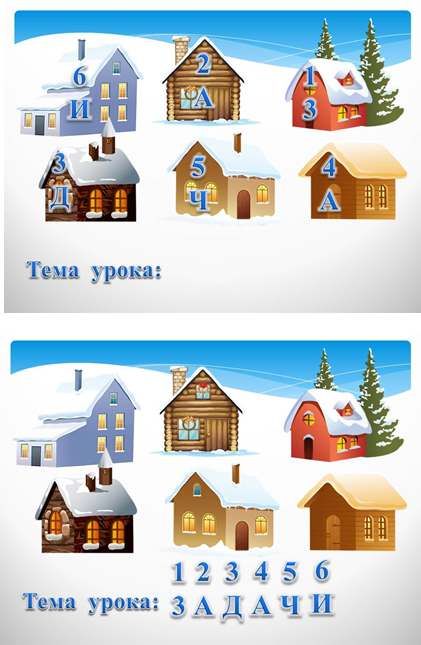 Слайд 1							Слайд 2					Слайд 3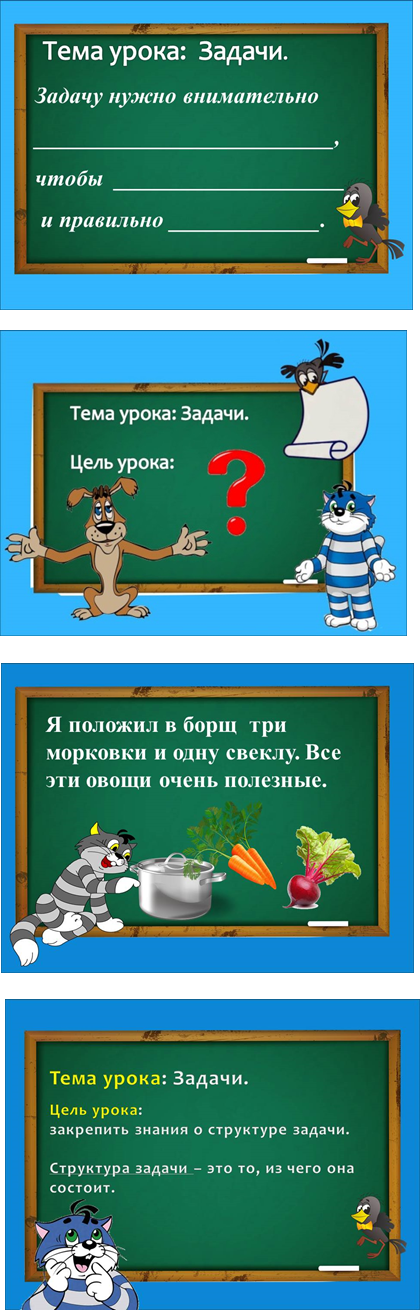 Слайд 4						Слайд 5					Слайд 6Схемы задач 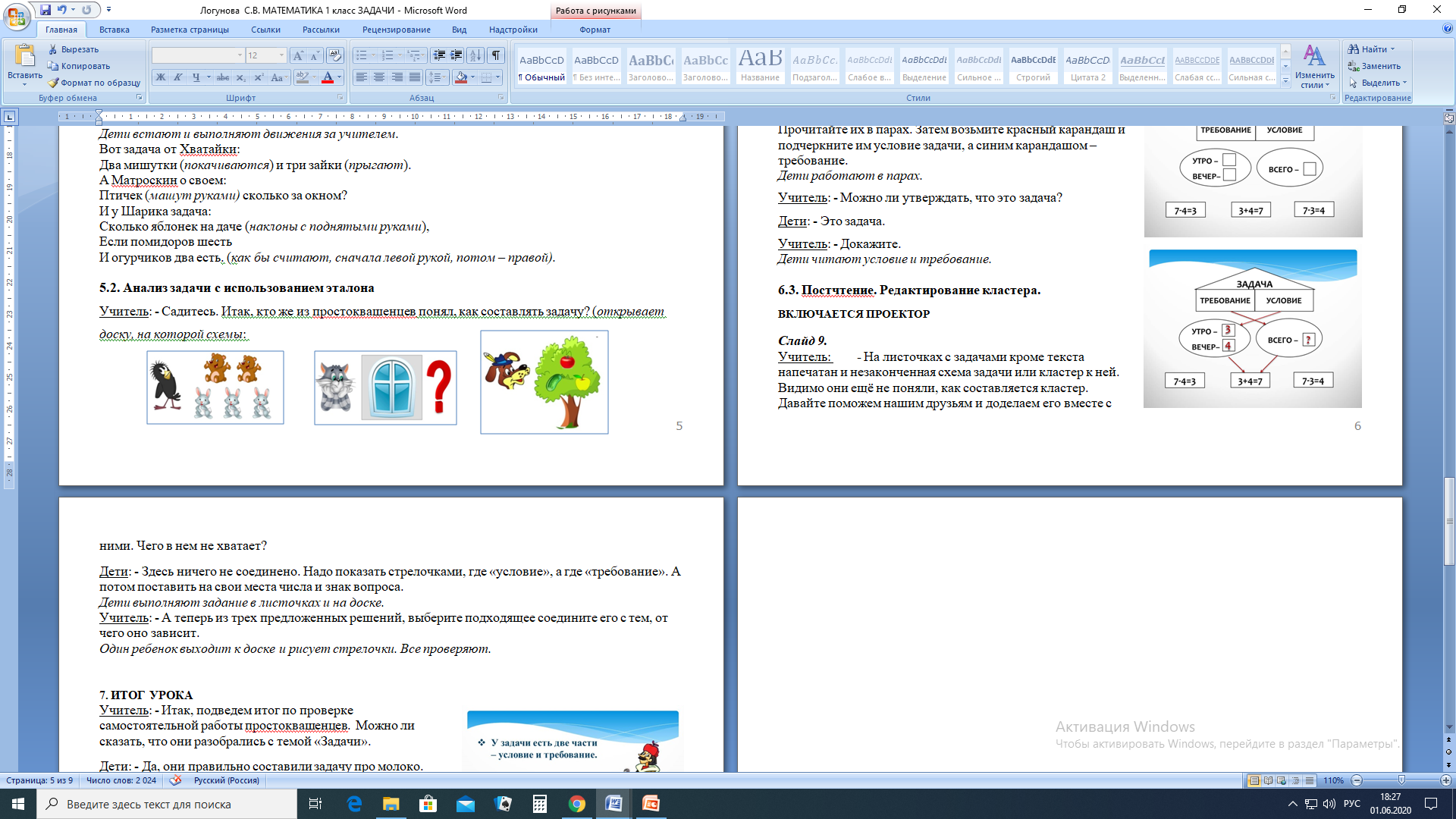 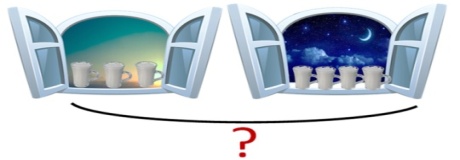 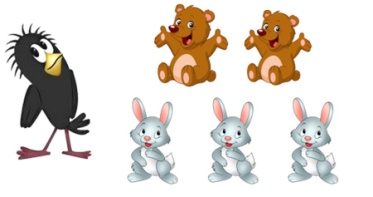 Задача.Утром корова Мурка дала 3 кружки молока, а вечером - 4. Сколько всего молока дала корова?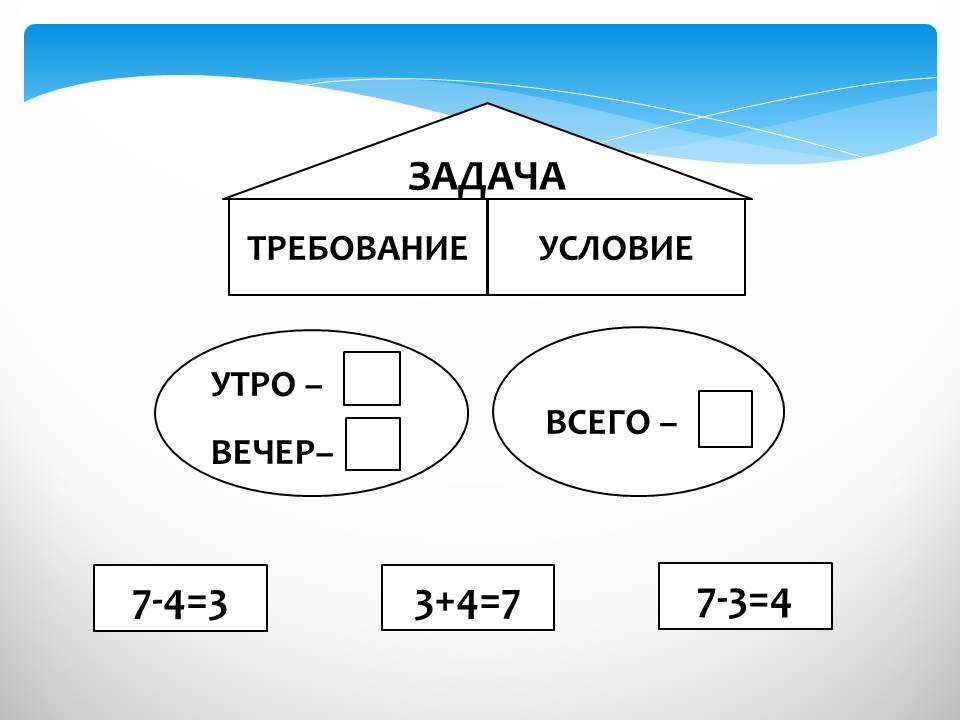 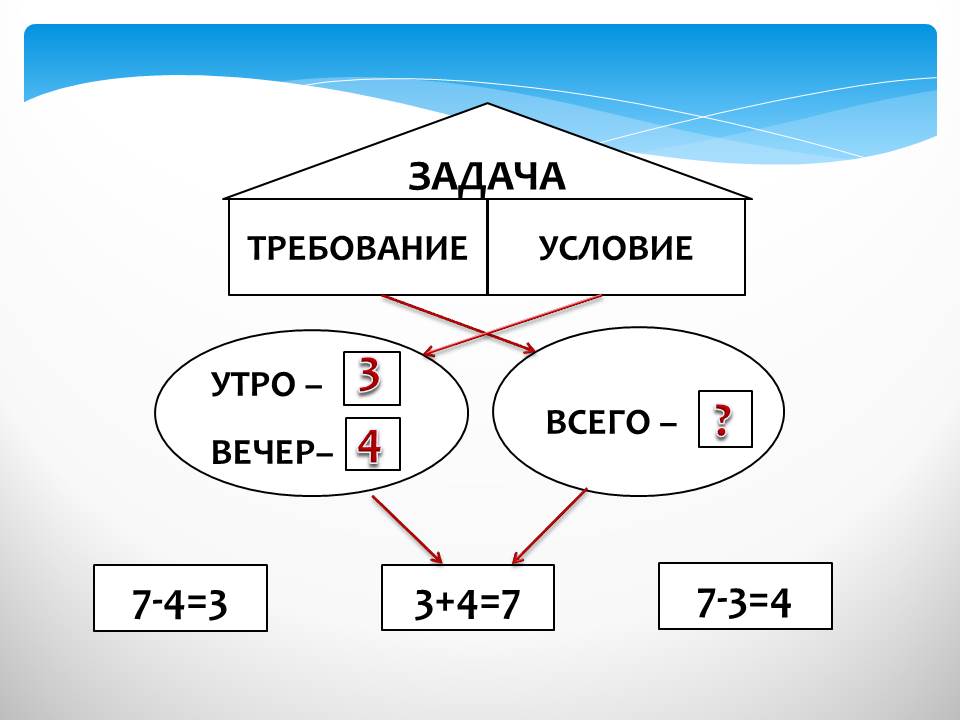 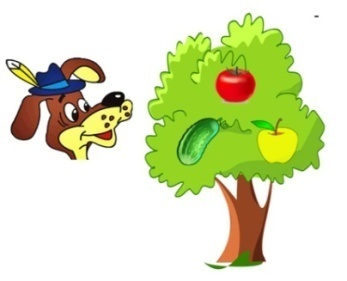 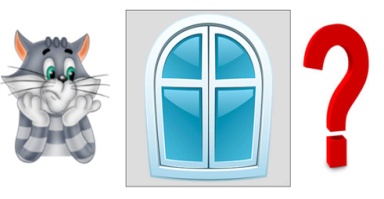 № п/пЭтапУниверсальные учебные действияДеятельность учителяДеятельность учащихся1Самоопределение к деятельности (организационный этап).Регулятивные УУД: умеют организовывать своё рабочее место.Личностные УУД: проявляют интерес к процессу познания; положительно относятся к школе.-  Здравствуйте, ребята. Начинаем урок математики.  Давайте настроимся на сотрудничество.– Мы друг друга понимаем? – Хорошо всегда считаем? – Все заданья выполняем?– На уроках не скучаем? Звук входа смс.- Кажется, нам пришло сообщение.Настраиваются на урок.Все вместе:-Да, да, да!- Да, да, да!-Да, да, да!-Нет, нет, нет!2Мотивация учебной деятельности учащихся.Личностные УУД:  учебно-познавательный интерес к новому учебному материалу и способам решения новой частной задачи; ориентация на понимание причин успеха в учебной деятельности.Слайд 1. СообщениеНа экране: «Здравствуйте, ребята! Мои друзья хотят познакомить галчонка с математикой. Я занят. Нужна ваша помощь. Поезжайте к ним в Простоквашино».  - Не подписано. Как вы думаете, кто бы мог прислать нам такое сообщение? - Почему вы так решили?Дети читают содержание СМС. -  Дядя Федор.- Его друзья Матроскин и Шарик живут в Простоквашино, у них есть галчонок, они его все время чему-то учат.3Актуализация знаний.Предметные УУД:- совершенствование вычислительных навыков.Познавательные УУД: устанавливают закономерность.Коммуникативные УУД: понимать и принимать совместно со сверстниками задачу работы в паре, распределять функции в выполнении заданий, совместно договариваться.Личностные УУД:  формирование интереса к новому учебному материалу.  Регулятивные УУД:  оценивать правильность выполнения действия на уровне адекватной ретроспективной оценки.  Познавательные УУД: умение ориентироваться в своей системе знаний;  находить ответы на вопросы, используя свой жизненный опыт и информацию, полученную на предыдущих уроках. Коммуникативные УУД: умение оформлять свои мысли в устной форме; слушать и понимать речь других.- Ну, что же придется ехать в Простоквашино. А поедем мы на электропоезде. У вас на каждой парте  лежит билет на пригородный поезд. Ваша задача прочитать, что на нем написано и определить номер вашего вагона.Слайд 2. На экране состав из  электровоза и 8 вагонов разного цвета.Содержание билетов:1. Предыдущий синему. 2. Следующий за красным.3. Между синим и зеленым.4.Дальше оранжевого, ближе фиолетового.5. Самый длинный.6. Самый короткий.7. Предпоследний. 8. Последний.- Будем считать, что мы расселись по вагонам. Дадим гудок и вперед. Физминутка №1. 3.3. Круговые примеры.Слайд 3. Зимний лес. Вид Простоквашино зимой. - Ой, смотрите нас, кажется, встречают. И не только встречают, но, похоже, и проверить хотят, хорошие ли мы математики. Налепили нам снежков с круговыми примерами. Давайте их решим. И покажем сигнальными карточками, что это нам несложно.- Молодцы вы прекрасно справились с заданием. А вот и Простоквашино. - Посчитайте, сколько домов на улице? - Все ли они одинаковые? - По каким признакам  отличаются дома друг от друга?  --Расположив номера   домов в порядке возрастания, прочитаем название темы, над которой работают наши друзья. - Давайте хором прочитаем тему нашего урока.Дети работают в парах.   Они читают содержание билета и называют номер своего вагона.Все: - Едем мы на электричке. (вращение руками)За окном порхают птички. (взмахи) За окном деревья (руки вверх, наклоны),Зданья… (делают «крышу» над головой)Мы им машем: «До свиданья!» (машут) Работа с сигнальными карточками. Один ребенок выходит к доске и вписывает результаты в примеры.Дети выполняют задания учителя.-6.- Нет.-Формой, цветом, размером, номерами. Дети выходят к доске и перетаскивают цифры с буквами. - Тема «Задачи».4Постановка учебной  задачи.Предметные УУД: использование в своей речи математических терминов «задача», «условие»,  «требование», «вопрос».Регулятивные УУД: умение определять и формулировать цель на уроке с помощью учителя; проговаривать последовательность действий на уроке; планировать своё действие в соответствии с поставленной задачей; вносить необходимые высказывать своё предположение;  планируют своё высказывание (продумывают, что сказать вначале, а что потом).Личностные УУД:формирование читательской компетенции. Коммуникативные УУД: аргументируют свою точку зрения.Познавательные УУД: строят рассуждение, доказательство своей точки зрения; решают возникшую проблему: отличать новое от уже известного с помощью учителя.- Итак, тема  нашего урока математики «Задачи». Мы начали знакомиться с этой темой на прошлом уроке и уже можем сказать, что можно  делать с задачами? Дополните предложения.Слайд 4. На экране: Задачу нужно внимательно …, чтобы … и правильно … .  - Мы прибыли в Простоквашино, чтобы помочь героям мультфильма в учебе, но для того чтобы определить, чему надо научиться   нашим друзьям, какова цель нашего урока, надо выяснить, в чем их проблема. Слайд 5. Задача Матроскина- Прочитайте текст, который подготовил для галчонка Матроскин. - Подходит ли этот текст для урока математики, тема которого «Задачи»?- Почему вы так считаете?- На каком уроке это утверждение могло бы пригодиться? - А по какой теме? - А как переделать этот текст так, чтобы он стал задачей?  - Молодцы. Итак, чего же не умеют наши друзья, и чему нам также важно поучиться вместе с ними прежде, чем решать задачи?Слайд 6. Цель урока.  - Верно, итак цели нашего урока вместе с друзьями из Простоквашино научиться находить задачу среди предложенных текстов; закрепить знания о  том, из  чего она состоит.Дети выходят и вставляют в предложение  слова: прочитать, понять, решить.- Задачу нужно внимательно прочитать, чтобы понять и правильно решить. Дети читают: - Я положил в борщ  три  морковки и одну свеклу. Все эти овощи очень полезные.  - Нет. - Это не задача. У задачи должен быть вопрос или требование. А здесь его нет.  - На уроке окружающего мира. - Овощи и фрукты. Витамины. Огород. Дети добавляют возможные вопросы. - Надо научиться отличать задачи от незадач, усвоить, из чего состоит задача.5Решение учебной задачи.Предметные УУД: навык определять задачи среди предложенных текстов; умение самостоятельно устанавливать, из каких частей состоит задача;способность проявлять творчество, составляя тексты задач по заданию.Познавательные УУД: осуществлять поиск нужной информации. добывать новые знания: находить ответы на вопросы, используя учебник, свой жизненный опыт и информацию, полученную на уроке.Регулятивные УУД:осуществлять решение учебной задачи под руководством учителя через диалог.Познавательные УУД:находить и выбирать способ решения; прогнозировать результат; использовать математическую терминологию при составлении и анализе задачи.Предтекстовая деятельность. Стратегия «Предваряющие вопросы» - Откройте учебник на стр. 33, обратите внимание на задание №2. Сколько в нем текстов?  - Как вы думаете, какие задания могут быть связаны с двумя текстами? Текстовая деятельность. Стратегия «Чтение с остановками» - Прочтите задание. - Ну, что же вы молодцы. Практически угадали задание. А теперь прочтите первый текст.- Можно ли считать этот текст задачей?- У вас на партах есть прямоугольники с надписями «условие», «требование», и треугольник со словом «задача». Выбрав соответствующие из геометрических фигур, составьте схему первого текста и выложите её на парте слева. - Прочтите второй текст. - Из скольких частей состоит этот текст? - Какие это части?- А теперь справа выложите схему ко второму тексту, положив прямоугольники друг на друга. - Прочитайте условие.  - Прочитайте требование. - А кто может сказать, сколько детей играли в прятки?- Как вы это определили?Постчтение. Стратегия «Вопросы после текста».- Сравните схемы. В ту схему, которая соответствует  понятию «задача»,  добавьте треугольник.   -  Какой же из двух текстов вы считаете задачей? - У меня на доске тоже есть прямоугольники и треугольники. Я прошла, посмотрела на ваши схемы задачи и сделала как вы. Получилось два домика. Посмотрите на них.  Чем они отличаются?- Какая схема составлена неправильно?- Вы правы. Неважно, что стоит вначале, на первом этаже нашего домика, что в конце задачи, на втором этаже, главное, чтобы в задаче было и условие, и требование.  Дети открывают учебник, читают тексты.-2.  -  Прочитать, сравнить, выбрать один из двух.- Сравни два текста. Какой из них является задачей? - В прятки играли 6 детей. Из них 4 мальчика и 2 девочки. - Нельзя, потому что нет требования.Дети выкладывают  только слово «условие».  - В прятки играли 4 мальчика и 2 девочки. Сколько детей играли в прятки?- Из двух.  - Условие и требование. Дети выкладывают слова «условие» и «требование». - В прятки играли 4 мальчика и 2 девочки.  - Сколько детей играли в прятки?- В прятки играли 6 детей.- К 4 прибавили 2, получилось 6.Дети добавляют треугольник во вторую схему.- Второй, потому что там есть и условие, и требование.- У одного сначала условие, потом требование, а у другого наоборот.- Обе составлены верно. 6Первичная проверка пониманияКоммуникативные УУД:-умение выражать свои мысли полно и точно.Познавательные УУД:Умение распознавать задачу.Поиграем в «Угадайку». Сейчас я предложу вам две задачки, а вы отгадайте,  к какому из двух кластеров они подходят. Если к первому поднимите сигнальчик с единичкой, если ко второму - с двойкой.1)	Сколько заек на лужайке, тут зайчонок и там зайка? 2)	С дня рожденья из гостей возвращалось 5 детей. Четверо умчалось. Сколько их осталось?- 2. - 1.7Первичное закреплениеРегулятивные УУД: принимают учебную задачу.Познавательные УУД: осуществляют анализ объекта с выделением существенных признаков; проводят сравнение.Коммуникативные УУД: признавать свои ошибки, соглашаться, если на ошибки указывают другие. Регулятивные УУД: выделяют и осознают, что уже усвоено и что ещё нужно усвоить; фиксировать удовлетворённость(неудовлетворённость) своей работой. Физкультминутка - Пока мы с вами работали, наши друзья тоже не бездельничали. Они по нашим схемам составляли свои задачи. Давайте отдохнем, подвигаемся, а заодно послушаем и оценим их работу.Вот задача от Хватайки:Два мишутки  и три зайки.А Матроскин о своем:Птичек  сколько за окном?И у Шарика задача:Сколько яблонек на даче, Если помидоров шестьИ огурчиков два есть.- Садитесь. Итак, кто же из простоквашенцев понял, как составлять задачу?  Учитель открывает доску, на которой находятся схемы.- Вспомним задачу Хватайки: 2 мишутки и 3 зайки. Чего в задаче нет у Хватайки? - Задача Матроскина: Сколько птичек за окном? Чего не хватает задаче Матроскина? - А вот что придумал Шарик: Сколько яблонек на даче, если помидоров шесть и огурчиков два есть.  Что не так у Шарика?Дети встают и выполняют движения за учителем. Покачиваются.Прыгают.Машут руками.Наклоны с поднятыми руками. Считают, сначала левой рукой, потом – правой.  - Никто.  - Требования.- Условия.  - У него требование про одно, а условие про другое, а задача должна быть вся на одну тему.8Контроль усвоения, обсуждение допущенных ошибок и их коррекция.Личностные УУД:формирование читательской компетенции.Коммуникативные УУД: понимать и принимать совместно со сверстниками задачу работы в паре, распределять функции в парепри выполнении заданий.Предметные УУД: использование в своей речи математических терминов «задача», «условие»,  «требование», «вопрос», «известное число», «неизвестное число»;навык определять задачи среди предложенных текстов;умение самостоятельно устанавливать, из каких частей состоит задача;способность проявлять творчество, составляя тексты задач по заданию; совершенствование вычислительных навыков.Предтекстовая деятельность. «Соревнуемся с автором». - Ну что же, наши друзья учли все ваши замечания, придумали новую задачу и даже ее проиллюстрировали. Рассмотрите рисунок. Как вы думаете, о чем эта задача? - Придумайте условие к этой задаче?  - Какое может быть требование у этой задачи?- Давайте посмотрим, какую задачу составили наши друзья. Текстовая деятельность. Чтение про себя с пометками. - У вас на партах лежит лист с текстом задачи. Прочитайте их в парах. Затем возьмите красный карандаш и подчеркните им условие задачи, а синим карандашом – требование.  - Можно ли утверждать, что это задача? - Докажите. Постчтение. Редактирование кластера.- На листочках с задачами кроме текста напечатан и незаконченная схема задачи или кластер к ней. Видимо они ещё не поняли, как составляется кластер. Давайте поможем нашим друзьям и доделаем его вместе с ними. Чего в нем не хватает?- А теперь из трех предложенных решений, выберите подходящее соедините его с тем, от чего оно зависит.Дети предполагают. Составляют свою задачу. Дети предполагают. Работа в парах. Каждой паре дается текст задачи: «Утром корова Мурка дала 3 кружки молока, а вечером - 4. Сколько всего молока дала корова?» - Это задача. Дети читают условие и требование.- Здесь ничего не соединено. Надо показать стрелочками, где «условие», а где «требование». А потом поставить на свои места числа и знак вопроса.Дети выполняют задание в листочках и на доске.Один ребенок выходит к доске и рисует.9Подведение итогов занятияПознавательные УУД: строят рассуждение, доказательство своей точки зрения; решают возникшую проблему. Личностные УУД:формирование читательской компетенции. - Итак, подведем итог по проверке самостоятельной работы простоквашенцев.  Можно ли сказать, что они разобрались с темой «Задачи». - И все-таки, чтобы быть до конца уверенными в прочности знаний Матроскина, Шарика и Хватайки, подготовим им контрольный тест.  Придумайте вопросы теста,  ответами на которые будут фразы:У задачи есть две части – условие и требование. В условии есть данные числа.Требование узнаю по вопросу. - Да, они правильно составили задачу про молоко.Дети придумывают вопросы и озвучивают вопросы.10Рефлексия Регулятивные УУД: оценивать свою работу.Личностные УУД: развитие способности к самооценке на основе критерия успешности деятельности. - Молодцы. По-моему мы неплохо поработали и достаточно помогли жителям Простоквашино. Теперь они вполне смогут справиться с задачами и без нас. А  нам пора возвращаться. А вот и наш поезд. Он готов отвезти  нас в город.  У вас на столах лежат вагончики, они так же, как и в нашем поезде, трех цветов. Если вы, готовы себя похвалить за работу на уроке,  выберите желтый вагончик. Если вам было  интересно и понятно, - оранжевый.  А если вам  было трудно, непонятно, выберите серый вагончик.  - Похоже, серые вагоны у нас поедут пустыми (полупустыми). А это значит, что наша поездка в Простоквашино удалась. В таком случае урок окончен, едем на перемену. Дети выбирают и  поднимают вагончики.